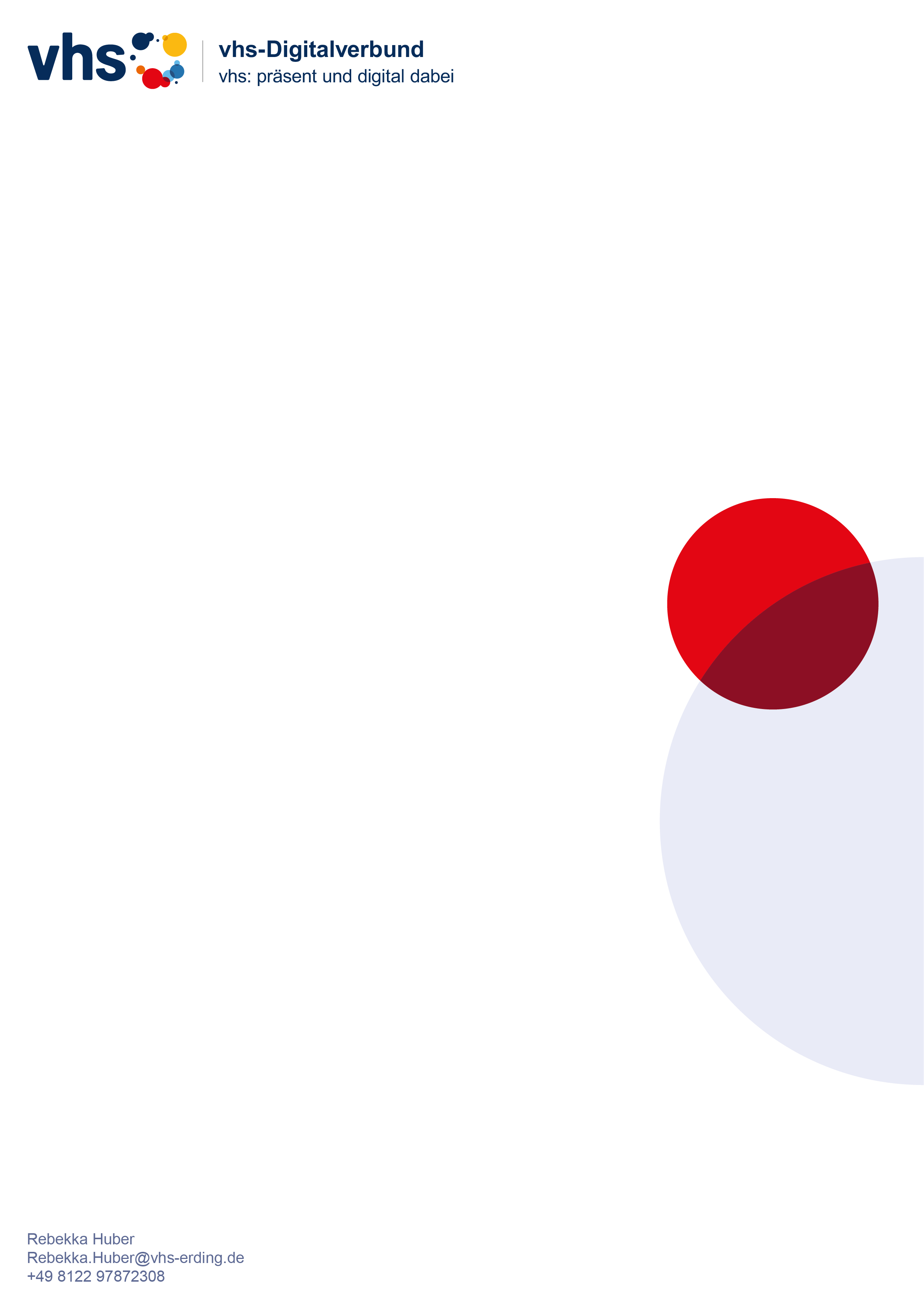 Vergleich zwischen DigCompEdu EU, DigCompEdu Bavaria, DigComp 2.2 und DigComp AT2.3Vergleich DigCompEduVergleich DigComp 2.2 EU und DigComp 2.3 ATFazit für die Volkshochschulen: DigComp 2.2 EU und DigComp 2.3 AT beschreiben Bereiche und Kompetenzen, die für alle Akteure in vhs gelten.Der Bereich 0 Grundlagen, Zugang und digitales Verständnis ist eine gute Ergänzung zu DigComp 2.2 EU.Eine umfangreiche Beispielsammlung mit Bezug auf Kompetenzen und Anwendungsfälle in DigComp 2.2 EU ist vorhanden. Die Webseite https://www.fit4internet.at/page/home (DigComp 2.3 AT) bietet sehr zugängliche Tools für Bürger*innen.Am besten beide Rahmen verwenden, je nach Bedarf.DigCompEdu EUDigCompEdu BavariaURLhttps://mz-hofgeismar.de/flip/digcompedu/files/assets/common/downloads/publication.pdfhttps://www.km.bayern.de/schule-digital/unterrichten-in-der-digitalen-welt/digcompedu-bavaria.html2017: „European Framework for the Digital Competence of Educators: DigCompEdu" der Gemeinsamen Forschungsstelle der Europäischen Kommission (übersetzt ins Deutsche 2019)Basiert auf DigCompEdu EU, mit Blick auf bayerische Gegebenheiten weiterentwickeltZielgruppeLehrendeLehrendeInhalt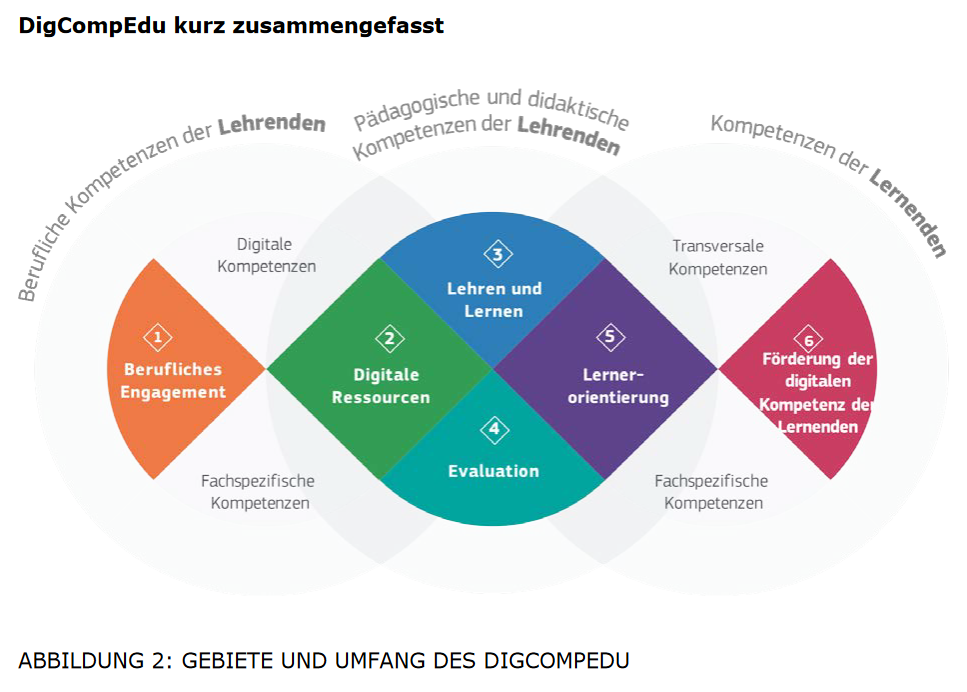 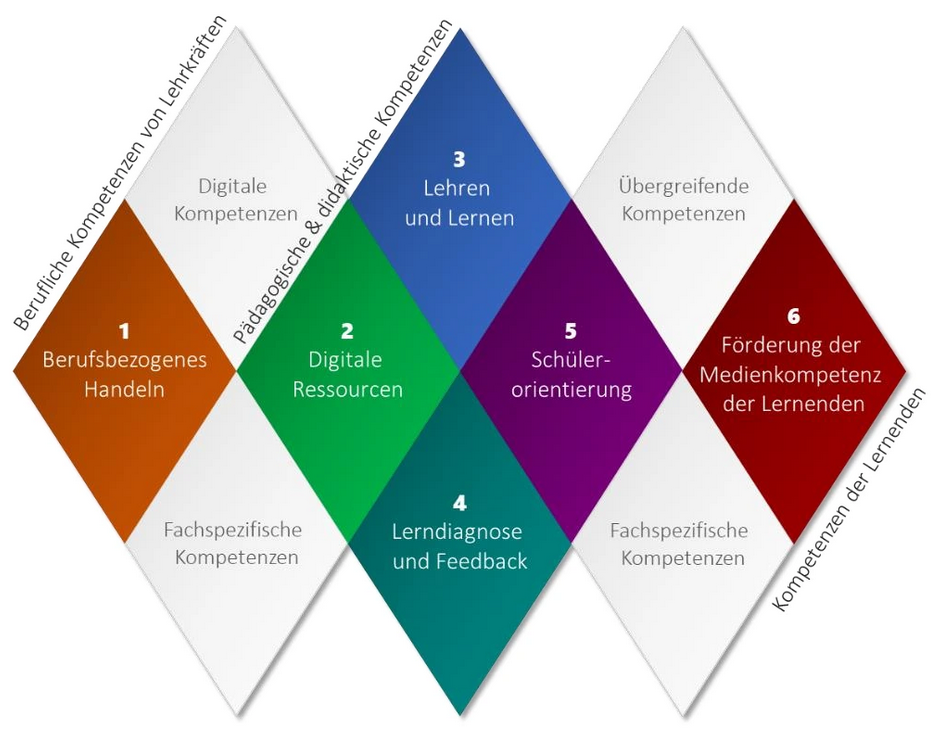 6 Bereiche und 22 Kompetenzen Gelb markiert: Änderungen in DigCompEdu Bavaria 1. Berufliches Engagement 
1.1 Berufliche Kommunikation 
1.2 Berufliche Zusammenarbeit 
1.3 Reflektierte Praxis 
1.4 Weiterbildung 2. Digitale Ressourcen 
2.1 Auswahl 
2.2 Erstellen und Anpassen 
2.3 Organisieren, Schützen und Teilen 3. Lehren und lernen 
3.1 Lehren 3.2 Lernbegleitung 
3.3 Kollaboratives Lernen 
3.4 Selbstgesteuertes Lernen 4. Evaluation 
4.1 Lernstand erheben 
4.2 Lernevidenz analysieren 
4.3 Feedback und Planung 1. Berufsbezogenes Handeln 
1.1 Berufliche Kommunikation 
1.2 Kollegiale Zusammenarbeit 
1.3 Reflektiertes Handeln 
1.4 Kontinuierliche Weiterentwicklung 2. Digitale Ressourcen 
2.1 Auswählen digitaler Ressourcen 
2.2 Erstellen und Anpassen digitaler Ressourcen 
2.3 Organisieren, Schützen und Teilen digitaler Ressourcen 3. Lehren und Lernen 
3.1 Lehren 
3.2 Lernbegleitung 
3.3 Kollaboratives Lernen 3.4 Selbstgesteuertes Lernen 4. Lerndiagnose und Feedback 
4.1 Lernstandserhebung 
4.2 Analyse der Lernevidenz 
4.3 Feedback und Planung 6 Bereiche und 22 Kompetenzen Gelb markiert: Änderungen in DigCompEdu Bavaria5. Lerner-Orientierung 
5.1 Digitale Teilhabe 
5.2 Differenzierung und Individualisierung 
5.3 Aktive Einbindung der Lernenden 
6. Förderung der digitalen Kompetenzen der Lernenden 
6.1 Informations- und Medienkompetenz 
6.2 Kommunikation und Kollaboration 
6.3 Erstellung digitaler Inhalte 
6.4 Verantwortungsvoller Umgang
6.5 Digitales Problemlösen5. Schülerorientierung 
5.1 Barrierefreiheit und digitale Teilhabe 
5.2 Differenzierung 
5.3 Schüleraktivierung6. Förderung der Medienkompetenz der Lernenden 
6.1 Basiskompetenzen 
6.2 Suchen und Verarbeiten 
6.3 Kommunizieren und Kooperieren 
6.4 Produzieren und Präsentieren 
6.5 Analysieren und Reflektieren6 KompetenzstufenS. 22-25 (in Anlehnung an das GERS)1. Einsteiger*innen (A1)2. Entdecker*innen (A2)3. Insider*innen (B1)4. Expert*innen (B2)5. Leader*innen (C1)6. Vorreiter*innen (C2)S. 51. Stufe I2. Stufe II3. Stufe III4. Stufe IV5. Stufe V6. Stufe VIS. 26-55Einzelne Kompetenz Exemplarische Aktivitäten Progressionstabelle mit KompetenzaussagenS. 6-37 (Lesbarer als DigCompEdu EU)Einzelne Kompetenz Exemplarische Aktivitäten Progressionstabelle mit KompetenzaussagenBeispiel3.1 Lehren (S. 34-36)3.1 Lehren (S. 16-17)Fazit für die vhs  Zielgruppe: Kursleitungen und Teilnehmende, auch Fortbildende und ihre Teilnehmenden, sei es MA oder KL Bereich 4 (Evaluation bzw. Lerndiagnose und Feedback) andere Relevanz für vhs-Kurse bzw. für vhs-interne Fortbildungen als für Schule und Hochschule TN von vhs-Kursen lernen außerhalb eines formalen schulischen Rahmens Akteure der vhs: MA, KL, TN, andere Anbieter der Erwachsenenbildung, kommunale und kulturelle Einrichtungen, Kooperations- und Projektpartner Empfehlung: DigComp EU oder DigComp AT, denn Zielgruppe: Bürgerinnen und Bürger Siehe auch: http://digitalpedagogycookbook.eu/?epkb_post_type_3=beziehung-zwischen-digcompedu-und-digcomp2-1 Zielgruppe: Kursleitungen und Teilnehmende, auch Fortbildende und ihre Teilnehmenden, sei es MA oder KL Bereich 4 (Evaluation bzw. Lerndiagnose und Feedback) andere Relevanz für vhs-Kurse bzw. für vhs-interne Fortbildungen als für Schule und Hochschule TN von vhs-Kursen lernen außerhalb eines formalen schulischen Rahmens Akteure der vhs: MA, KL, TN, andere Anbieter der Erwachsenenbildung, kommunale und kulturelle Einrichtungen, Kooperations- und Projektpartner Empfehlung: DigComp EU oder DigComp AT, denn Zielgruppe: Bürgerinnen und Bürger Siehe auch: http://digitalpedagogycookbook.eu/?epkb_post_type_3=beziehung-zwischen-digcompedu-und-digcomp2-1DigComp 2.2 EU (offiziell nur auf Englisch)DigComp 2.3 ATURLhttps://publications.jrc.ec.europa.eu/repository/handle/JRC128415https://journals.univie.ac.at/index.php/mp/article/view/7725ZielgruppeBürgerinnen und BürgerBürgerinnen und Bürger2013: DigComp 1.0 von Europäischer Kommission herausgegeben2016: DigComp 2.0: Phase 1 der Aktualisierung (konzeptueller Rahmen)2017: DigComp 2.1 führt 8 neue Kompetenzstufen ein2022: DigComp 2.2 „mehr als 250 neue wissens-, kompetenz- und einstellungsbezogenen Beispiele, die den Bürgern/-innen helfen sollen, sich selbstbewusst, kritisch und sicher mit digitalen Technologien auseinanderzusetzen. Dazu zählen auch neue Systeme, die durch künstliche Intelligenz (KI) gesteuert werden.“https://www.schooleducationgateway.eu/de/pub/resources/publications/digcomp-22.htmIst auf Basis des DigComp 2.1 deutsche Fassung entstanden2018/19: DigComp 2.2 AT Erweiterung um Kompetenzbereich 0. Grundlagen und ZugangSeit April 2023: DigComp 2.3 AT„… ergänzt den europäischen DigComp 2.2-Rahmen (2022) um wesentliche Aspekte des digitalen Verständnisses sowie der Medienkompetenz und der sogenannten Kompetenzen für das 21. Jahrhundert.“Nárosy et al., S. 5Vergleich der zwei ModelleGegenüberstellung in Nárosy et al., S. 67-69Gegenüberstellung in Nárosy et al., S. 67-69Bereiche Gelb markiert: neu gegenüber DigComp EU Fett/grün: neu gegenüber DigComp 2.2 AT1 Umgang mit Informationen und Daten2 Digitale Kommunikation und digitale Kollaboration3 Erzeugen digitaler Inhalte4 Sicherheit5 Problemlösen0 Grundlagen, Zugang und digitales Verständnis1 Umgang mit Informationen und Daten2 Kommunikation, Interaktion und Zusammenarbeit3 Kreation, Produktion und Publikation4 Sicherheit und nachhaltige Ressourcennutzung5 Problemlösung, Innovation und WeiterlernenKurze Beschreibung der DigComp 2.3 AT-Kompetenzen in Nárosy et al., S. 69-74Kompetenzen, Bereich 0 Gelb markiert: neu gegenüber DigComp 2.2 EU Fett/grün: neu gegenüber DigComp 2.2 AT0 Grundlagen, Zugang und digitales Verständnis0.1 Konzepte der Digitalisierung verstehen0.2 Digitale Geräte und Technologien bedienen0.3 Inklusive Formen des Zugangs zu digitalen Inhalten kennen, nutzen und bereitstellen.0.4 Auseinandersetzung mit der Digitalität suchen und entsprechende Urteilsfähigkeit entwickeln.Kompetenzen, Bereich 1 Gelb markiert: neu gegenüber DigComp 2.2 EU Fett/grün: neu gegenüber DigComp 2.2 AT1 Umgang mit Informationen und Daten1.1 Recherche, Suche, Filterung von Daten, Informationen und digitalen Inhalten1.2 Aus- und Bewertung von Daten, Informationen und digitalen Inhalten1.3 Organisieren und Verwalten von Daten, Informationen und digitalen Inhalten1 Umgang mit Informationen und Daten 1.1 Daten, Informationen und digitale Inhalte recherchieren, suchen und filtern 1.2 Daten, Informationen und digitale Inhalte kritisch bewerten und interpretieren 1.3 Daten, Informationen und digitale Inhalte verwalten Kompetenzen, Bereich 2 Gelb markiert: neu gegenüber DigComp 2.2 EU Fett/grün: neu gegenüber DigComp 2.2 AT2 Digitale Kommunikation und digitale Kollaboration 2.1 Interaktion mit Hilfe von digitalen Technologien 2.2 Austausch mit Hilfe von digitalen Technologien 2.3 Teilhabe an der Gesellschaft mit Hilfe von digitalen Technologien 2.4 Zusammenarbeiten mit Hilfe von digitalen Technologien 2.5 Netiquette 2.6 Verwaltung der eigenen digitalen Identität 2 Kommunikation, Interaktion und Zusammenarbeit 2.1 Mithilfe digitaler Technologien kommunizieren 2.2 Mithilfe digitaler Technologien Dateninhalte teilen und zusammenarbeiten 2.3 Digitale Technologien für die gesellschaftliche Teilhabe verwenden 2.4 Ein- und Verkäufe durchführen 2.5 Angemessene Ausdrucksformen verwenden 2.6 Die digitale Identität verstehen und gestalten Kompetenzen, Bereich 3 Gelb markiert: neu gegenüber DigComp 2.2 EU Fett/grün: neu gegenüber DigComp 2.2 AT3 Erzeugen digitaler Inhalte3.1 Entwicklung von digitalen Inhalten3.2 Fremde digitale Inhalte nutzen und bearbeiten3.3 Wissen über Copyright und freie Lizenzen3.4 Programmieren3 Kreation, Produktion und Publikation3.1 Inhalte und Objekte digital entwickeln3.2 Inhalte und Objekte digital integrieren und neu bearbeiten3.3 Werknutzungsrecht und Lizenzen beachten3.4 Programmieren und Abläufe automatisieren3.5 Inhalte und Objekte in verschiedenen Öffentlichkeiten rechtskonform digital publizierenKompetenzen, Bereich 4 Gelb markiert: neu gegenüber DigComp 2.2 EU 4 Sicherheit4.1 Schutz von Geräten4.2 Schutz von personenbezogenen Daten und der Privatsphäre4.3 Schutz von Gesundheit und Wohlergehen4 Sicherheit und nachhaltige Ressourcennutzung4.1 Geräte schützen4.2 Personenbezogene oder vertrauliche Daten sowie Privatsphäre schützen4.3 Gesundheit und Wohlbefinden schützen4.4 Sich vor Betrug und Konsumentenrechtsmissbrauch schützenFett/grün: neu gegenüber DigComp 2.2 AT4.4 Schutz der Umwelt4.5 Umwelt schützen und IT nachhaltig betreibenKompetenzen, Bereich 5 Gelb markiert: neu gegenüber DigComp 2.2 EU Fett/grün: neu gegenüber DigComp 2.2 AT5 Problemlösen5.1 Lösung von technischen Problemen5.2 Bedürfnisse identifizieren und technische Lösungen finden5.3 Kreativer Gebrauch digitaler Medien5.4 Identifizierung digitaler Kompetenzlücken5 Problemlösung, Innovation und Weiterlernen 5.1 Technische Probleme lösen 5.2 Bedürfnisse und technologische Antworten darauf erkennen 5.3 Kreativ und innovativ mit digitalen Technologien umgehen 5.4 Digitale Kompetenzlücken erkennen und schließen Kompetenzstufen(EQR = Europäischer Qualifikationsrahmen) ab DigComp 2.14 Overall Levels: 8 Granular Levels:Foundation 1 / 2Intermediate 3 / 4Advanced 5 / 6Highly specialized 7 / 8(EQR bzw. Nationaler Qualifikationsrahmen NQR) in DigComp 2.3 ATGrundlegend: 	Stufe 1 Elementar grundlegend	Stufe 2 Solide grundlegendSelbständig: 	Stufe 3 Fundiert selbständig	Stufe 4 Vertieft selbständigFortgeschritten: 	Stufe 5 Umfassend fortgeschritten	Stufe 6 Vertieft fortgeschrittenHoch spezialisiert:	Stufe 7 Strategisch hoch spezialisiertStufe 8	Innovativ hoch spezialisiertDarstellungsweise von Kompetenzstufen und Beispielen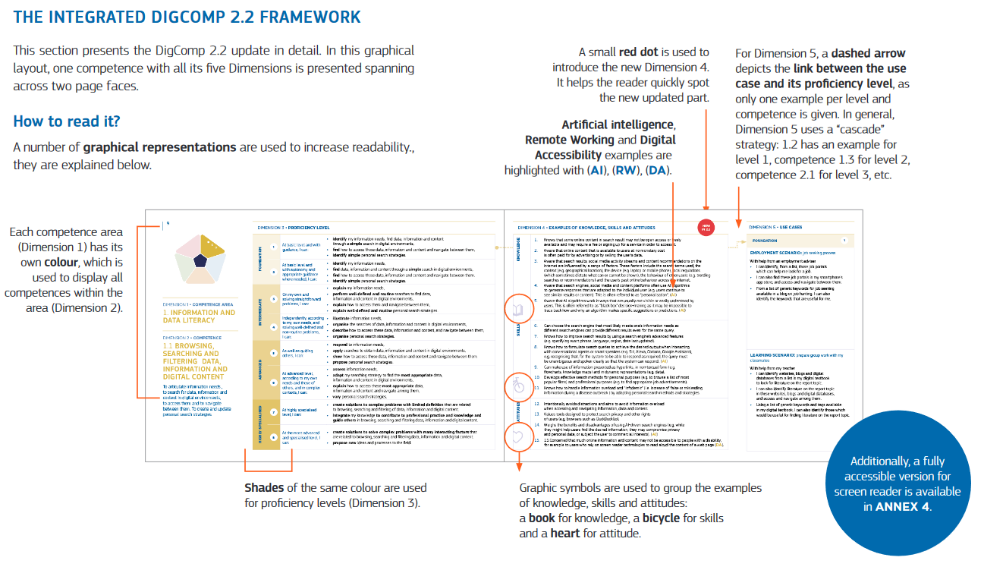 https://www.fit4internet.at/view/verstehen-das-modellAnhänge 1 (NQR-Niveau-Orientierung für die Zuordnung zu DigComp AT-Kompetenzstufen) und 2 (Transversale Anwendungsszenarien digitaler Kompetenz) von Nárosy et al.Beispiele• 259 Beispiele für Fähigkeiten, Kenntnisse und Haltungen• Beispiele für mobiles Arbeiten (remote working RW), künstliche Intelligenz (artificial intelligence AI) und digitale Teilhabe (digital accessibility DA)• Ein Beispiel für digitale Teilhabe (DA): 5.2 Bedürfnisse identifizieren und technische Lösungen finden – Fähigkeiten, Nr. 230: „Kennt technische Ansätze, die die Einbeziehung und Zugänglichkeit digitaler Inhalte und Dienste verbessern können, z. B. Werkzeuge wie Vergrößerung oder Zoom und Text-zu-Sprache-Funktion. (DA)“ übersetzt von DeepL• Verzichtet auf detaillierte Auflistung, stattdessen Anwendungsszenarien in verschiedenen Domänen (Alltag, Beruf oder DataScience) > größere Praxisnähe und Relevanz • Beispiele für Alltag, Beruf u. a.: Nárosy et al., Anhang 2 